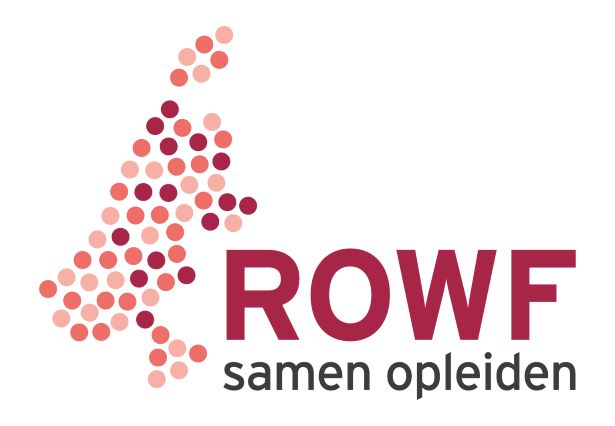 Hieronder zijn 2 methoden beschreven om studenten ervaring op te laten doen met allerlei taken die ook bij het werk van de leraar hoort, naast het lesgeven. Methode 1 biedt meer vrijheid, de student maakt de keuze, in overleg met de werkplekbegeleider.Methode 2 biedt meer structuur. Alle studenten voeren dezelfde 8 taken uit, en doen hiervan verslag.Methode 1LESGEVEN + ANDERE TAKEN VOOR STUDENTEN LERARENOPLEIDING OM ERVARING OP TE DOENLijst met taken binnen de school waar allerlei onderdelen van je werk als docent opgenomen zijn. Studenten kunnen uit deze taken een keuze maken. Er worden afspraken over deze keuze gemaakt met de werkplekbegeleider.Een aantal onderdelen zijn ook opgenomen in de jaaragenda van de school. Het is handig om daarbij aan te geven of studenten deel kunnen nemen.Onderwijsuitvoering: ontwerpen en geven van lessen in het vakgebied. Geven van instructieBespreken huiswerkNabespreken toetsBegeleiden zelfstandig werkenBegeleiden samenwerkingsopdrachtenBespreken toetsGeven toetsGeven geschreven bord aantekeningGeven van bijles/ extra ondersteuning via loketGeven van afstandsonderwijsOndersteuning geven bij afstandsonderwijsIndividuele begeleiding van een leerlingLesgeven en/of observeren in een andere klas dan die van de eigen werkplekbegeleiderOnderwijsontwikkeling: bijdrage leveren aan de ontwikkeling en vernieuwing van het eigen vakgebied. Op de hoogte zijn van wat er binnen het vakgebied speeltVinden en bestuderen van relevantie theorieStudiewijzer maken of aanpassenOntwikkelen van eigen lesmateriaal. B.v.:EnergizerDemonstratie proefBetrekken omgeving Ontwikkelen opdrachten bij verschillende werkvormenDeelname aan Edulabs  (HvA en ROWF organiseren dit samen)Interviews houden IntervisieBijdrage aan de onderwijsorganisatie: (In de jaaragenda van de school wordt aangegeven welke activiteiten er zijn, en of studenten daaraan deel kunnen nemen. Als dat er niet bij staat, kan dit met de werkplekbegeleider of schoolopleider besproken worden.)Bijwonen leerling besprekingenBijwonen sectievergaderingenBijwonen afdelingsvergaderingenBijwonen ouderavondenBijwonen opendagenBijwonen scholingsbijeenkomsten voor lerarenBijwonen Mentor-Ouder-Leerling gesprek Op de hoogte zijn van de werkgroepen in de school, mogelijk deelnameBijdrage aan de organisatie van een excursie / werkweken / sportdagen / themadagenBijdrage aan de organisatie van de culturele avond / schoolfeestDeelnemen aan of organiseren van aan bijeenkomsten voor stagiaires, b.v. intervisie of andere bijeenkomsten waarbij stagiaires elkaar ontmoetenDeelnemen aan projecten waarin leraren en studenten meewerkenBijdrage aan de organisatie: Ondersteunen conciërgesOndersteunen in lokaal waar “extra ondersteunings” leerlingen samen komenOndersteunen roostermakersOndersteunen leerling-loketOndersteunen administratieOndersteunen studiezaalMethode 2De school waar een student stageloopt, geeft de volgende opdrachten:Deelname sectievergaderingDeelname locatieoverleg/afdelingsvergaderingDeelname rapportvergaderingMeelopen met iemand van het OOP (conciërge, ondersteuningsteam, verzuimcoördinator, administratie)Deelnemen aan een oudergesprek of ouderavondSurveillancetaak uitvoeren (bijvoorbeeld tijdens een toetsweek, op de gangen of tijdens een pauze)Deelname aan een leerling activiteit (excursie, sporttoernooi, schoolfeest o.i.d.)Een hele dag met een klas meelopenVan alle 8 de activiteiten wordt door de studenten een verslag gemaakt. De schoolopleider en werkplekbegeleider kunnen de verslagen terug zien in een Team map die voor de  Studenten van elk schooljaar wordt aangemaakt. Dit is een check of alle opdrachten zijn uitgevoerd en hoe het is ervaren. Misschien is er een toelichting/gesprek over nodig. Reflectie op eigen handelen stimuleren. Hoe sluit de taak aan op het POP van de student?De studenten gebruikten deze verslagen ook voor hun Portfolio. 